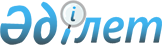 "Металлист" Орал зауыты" акционерлiк қоғамына өнiм әкелуге рұқсат беру туралы
					
			Күшін жойған
			
			
		
					Қазақстан Республикасы Үкiметiнiң 1998 жылғы 11 тамыздағы N 762 Қаулысы. Күші жойылды - Қазақстан Республикасы Үкіметінің 2008 жылғы 28 тамыздағы N 778 Қаулысымен

       Күші жойылды - Қазақстан Республикасы Үкіметінің 2008.08.28  N 778  Қаулысымен.       "Қазақстан Республикасында тауарлардың (жұмыстардың, қызмет көрсетулердiң) экспорты мен импортын лицензиялау туралы" Қазақстан Республикасы Үкiметiнiң 1997 жылғы 30 маусымдағы N 1037  P971037_  қаулысына (Қазақстан Республикасының ПҮАЖ-ы, 1997 ж., N 29, 266-құжат) сәйкес Қазақстан Республикасының Үкiметi қаулы етедi:  

      1. "Металлист" Орал зауыты" акционерлiк қоғамына (Орал қаласы) "Промэкспорт" федералды мемлекеттiк бiрегей кәсiпорнымен (Мәскеу қаласы) 1998 жылғы 15 сәуiрдегi жасалған N 643/07513046/81033-09-398 келiсiм-шартқа сәйкес: 

      Б-32 оғымен (индекс 57-БЗ-542) - 5 000 000 

      БЗТ-44 оғымен (индекс 57-БЗТ-542)- 1 000 000 

      6 млн. дана 12,7 калибрлi патрондар (СЭҚ ТН коды 9306.30.100) әкелуге рұқсат етiлсiн. 

      2. Қазақстан Республикасының Энергетика, индустрия және сауда министрлiгi "Металлист" Орал зауыты" акционерлiк қоғамына (Орал қаласы) көрсетiлген өнiмнiң импортына лицензия берсiн. 

      3. Қазақстан Республикасы Қаржы министрлiгiнiң Кеден комитетi өнiмнiң әкелуiне бақылау жасауды қамтамасыз етсiн.        Қазақстан Республикасының 

      Премьер-Министрi 
					© 2012. Қазақстан Республикасы Әділет министрлігінің «Қазақстан Республикасының Заңнама және құқықтық ақпарат институты» ШЖҚ РМК
				